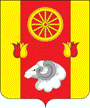 Администрация Кормовского сельского поселенияПОСТАНОВЛЕНИЕ00.00.2023                                               № 00		                         с.КормовоеО внесении изменений в постановление Администрации Кормовского сельскогопоселения от 16.02.2015 №12В соответствии с Федеральным законом от 02.03.2007 № 25-ФЗ «О муниципальной службе в Российской Федерации» и Областным законом                 от 09.10.2007 № 786-ЗС «О муниципальной службе в Ростовской области»,ПОСТАНОВЛЯЮ:       1. Внести в приложение к постановлению Администрации Кормовского сельского поселения от 16.02.2015 №12 «О порядке применения дисциплинарных взысканий к муниципальному служащему Администрации   Кормовского сельского поселения», изменения согласно приложению, к настоящему постановлению.      2. Настоящее постановление подлежит размещению на официальном сайте Администрации Кормовского сельского поселения.       3. Контроль за выполнением постановления оставляю за собой.Глава АдминистрацииКормовского сельского поселения                                              В.В.СикаренкоПОРЯДОКприменения дисциплинарных взысканий к муниципальному служащему Администрации   Кормовского сельского поселения1.1. Порядок применения дисциплинарных взысканий к муниципальному служащему Администрации   Кормовского сельского поселения (далее-порядок) разработан в соответствии с Трудовым кодексом Российской Федерации, Федеральным Законом от 06.10.2003 № 131-ФЗ «Об общих принципах организации местного самоуправления в Российской Федерации», Федеральным законом от 02.03.2007 № 25-ФЗ «О муниципальной службе в Российской Федерации», Федеральным законом от 25.12.2008 № 273-ФЗ «О противодействии коррупции», областным законом от 13.10.2014 №235-ЗС «О внесении изменений в Областной закон «О муниципальной службе в Ростовской области», Уставом муниципального образования «Кормовское сельское поселение».1.2. Порядок определяет критерии должностного проступка муниципального служащего Администрации   Кормовского сельского поселения (далее-муниципальный служащий), виды дисциплинарных взысканий и порядок применения мер дисциплинарного воздействия в целях повышения ответственности муниципального служащего за выполнение должностных обязанностей.1.3. Дисциплинарная ответственность муниципального служащего устанавливается за совершение дисциплинарного проступка.1.4. За совершение дисциплинарного проступка - неисполнение или ненадлежащее исполнение муниципальным служащим по его вине возложенных на него служебных обязанностей - налагаются дисциплинарные взыскания в соответствии со статьей 27 Федерального закона от 02.03.2007 №25-ФЗ «О муниципальной службе в Российской Федерации». Порядок применения и снятия дисциплинарных взысканий определяется трудовым законодательством.1.5. За несоблюдение муниципальным служащим ограничений и запретов, требований о предотвращении или об урегулировании конфликта интересов и неисполнение обязанностей, установленных в целях противодействия коррупции Федеральным законом от 02.03.2007 №25-ФЗ «О муниципальной службе в Российской Федерации», Федеральным законом от 25.12.2008 № 273-ФЗ «О противодействии коррупции» и другими федеральными законами, налагаются взыскания в соответствии со статьей 27.1 Федерального закона от 02.03.2007 №25-ФЗ «О муниципальной службе в Российской Федерации» (далее - взыскания за совершение коррупционных правонарушений).Муниципальный служащий освобождается от ответственности за несоблюдение ограничений и запретов, требований о предотвращении или об урегулировании конфликта интересов и неисполнение обязанностей, установленных Федеральным законом №25-ФЗ от 02.03.2007 №25-ФЗ «О муниципальной службе в Российской Федерации» и другими федеральными законами в целях противодействия коррупции, в случае, если несоблюдение таких ограничений, запретов и требований, а также неисполнение таких обязанностей признается следствием не зависящих от него обстоятельств в порядке, предусмотренном частями 3 - 6 статьи 13 Федерального закона от 25.12.2008 № 273-ФЗ «О противодействии коррупции».1.6. За совершение дисциплинарного проступка - неисполнение или ненадлежащее исполнение муниципальным служащим по его вине возложенных на него служебных обязанностей - представитель нанимателя (работодатель) имеет право применить следующие дисциплинарные взыскания:1) замечание;2) выговор;3) увольнение с муниципальной службы по соответствующим основаниям.1.7. Муниципальный служащий, допустивший дисциплинарный проступок, может быть временно (но не более чем на один месяц), до решения вопроса о его дисциплинарной ответственности, отстранен от исполнения должностных обязанностей с сохранением денежного содержания. Отстранение муниципального служащего от исполнения должностных обязанностей в этом случае производится муниципальным правовым актом.1.8. Взыскания за совершение коррупционных правонарушений применяются в порядке и сроки, установленные Федеральным законом от 02.03.2007 №25-ФЗ «О муниципальной службе в Российской Федерации», Областным законом от 09.10.2007 №786-ЗС «О муниципальной службе в Ростовской области» и муниципальными нормативными правовыми актами.1.9. Взыскания, предусмотренные статьями 141,15 и 27 Федерального закона от 02.03.2007 №25-ФЗ «О муниципальной службе в Российской Федерации», применяются на основании:1) Доклада о результатах проверки, проведенной специалистом, ответственным за работу по профилактике коррупционных правонарушений, или в соответствии со статьей 13.4 Федерального закона от 25.12.2008 № 273-ФЗ «О противодействии коррупции» уполномоченным подразделением Администрации Президента Российской Федерации.2) Рекомендации комиссии по соблюдению требований к служебному поведению муниципальных служащих и урегулированию конфликта интересов в случае, если доклад о результатах проверки направлялся в комиссию по соблюдению требований к служебному поведению муниципальных служащих и урегулированию конфликта интересов Администрации Кормовского сельского поселения.3) Доклада специалиста, ответственного за работу по профилактике коррупционных правонарушений, о совершении коррупционного правонарушения, в котором излагаются фактические обстоятельства его совершения, и письменного объяснения муниципального служащего только с его согласия и при условии признания им факта совершения коррупционного правонарушения (за исключением применения взыскания в виде увольнения в связи с утратой доверия).3.4. Объяснений муниципального служащего.3.5. Иных материалов.1.10. Решение представителя нанимателя (работодателя) о применении взыскания за совершение коррупционного правонарушения оформляется муниципальным правовым актом в соответствии с уставом муниципального образования и иными муниципальными правовыми актами.В муниципальном правовом акте о применении к муниципальному служащему взыскания за совершение коррупционного правонарушения в качестве основания применения взыскания указывается часть 1 или 2 статьи 27.1 Федерального закона от 02.03.2007 №25-ФЗ «О муниципальной службе в Российской Федерации».1.11. Взыскания, предусмотренные статьями 14.1, 15 и 27 от 02.03.2007 №25-ФЗ «О муниципальной службе в Российской Федерации», применяются не позднее шести месяцев со дня поступления информации о совершении муниципальным служащим коррупционного правонарушения, не считая периодов временной нетрудоспособности муниципального служащего, нахождения его в отпуске, и не позднее трех лет со дня совершения им коррупционного правонарушения. В указанные сроки не включается время производства по уголовному делу. 1.12. При применении взыскания за совершение коррупционного правонарушения учитываются характер совершенного муниципальным служащим коррупционного правонарушения, его тяжесть, обстоятельства, при которых оно совершено, соблюдение муниципальным служащим других ограничений и запретов, требований о предотвращении или об урегулировании конфликта интересов и исполнение им обязанностей, установленных в целях противодействия коррупции, а также предшествующие результаты исполнения муниципальным служащим своих должностных обязанностей.1.13. Непринятие муниципальным служащим, являющимся стороной конфликта интересов, мер по предотвращению или урегулированию конфликта интересов является правонарушением, влекущим увольнение муниципального служащего с муниципальной службы, за исключением случаев, установленных федеральными законами. 1.14. Представитель нанимателя (работодатель), которому стало известно о возникновении у муниципального служащего личной заинтересованности, которая приводит или может привести к конфликту интересов, обязан принять меры по предотвращению или урегулированию конфликта интересов, вплоть до отстранения этого муниципального служащего от замещаемой должности муниципальной службы на период урегулирования конфликта интересов с сохранением за ним денежного содержания на все время отстранения от замещаемой должности муниципальной службы. 1.15. Непринятие муниципальным служащим, являющимся представителем нанимателя, которому стало известно о возникновении у подчиненного ему муниципального служащего личной заинтересованности, которая приводит или может привести к конфликту интересов, мер по предотвращению или урегулированию конфликта интересов является правонарушением, влекущим увольнение муниципального служащего, являющегося представителем нанимателя, с муниципальной службы, за исключением случаев, установленных федеральными законами. 1.16. Муниципальный служащий подлежит увольнению с муниципальной службы в связи с утратой доверия в случаях совершения правонарушений, установленных статьями 14.1 и 15 Федерального закона от 02.03.2007 №25-ФЗ «О муниципальной службе в Российской Федерации». Приложение к постановлениюАдминистрацииКормовского сельского поселенияот 00.00.2023 № 00Приложение к постановлениюАдминистрацииКормовского сельского поселенияот 16.02.2015 № 12